SUPPLEMENTAL MATERIALS: Supplemental Material Table 1.  Assessment of Potential Selection Bias in KEEPS Continuation Study* Median [minimum, maximum]; P from Wilcoxon rank sum test^ Median (25th, 75th percentiles); P from Wilcoxon rank sum testAbbreviations: HDL, high density lipoprotein; LDL, low density lipoprotein Supplemental Table 2. Changes in CIMT values by group with inclusion of 37 non-participants (N=113 for BL to 4y Trends)+ P-value from ANCOVA model to assess change in CIMT across treatments after adjustment for baseline CIMT; for this two-stage derived variable analysis was performed using a slope from fitting each participant’s data with a linear regression model.* Within-person change from baseline to 4 or 7 years, and from 4 to 7 years, were all significant, except for the change at 4 years in the Oral CEE group. ^ Wilcoxon signed-rank test demonstrated that annual change during the 4 to 7-year interval was significantly greater than that during baseline to 4 years.  Abbreviations: BL, baseline prior to randomization.   Trends in CIMT with Inclusion of 37 Non-Participants (N=113 for BL to 4y Trends)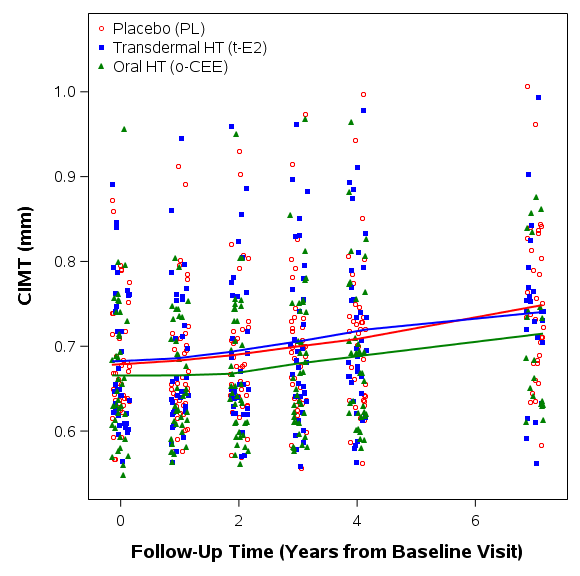 KEEPS MeasureNNon-participants
(n=37)Participants
(n=76)P-valueRandomized treatment group1130.019.     Placebo7 (18.9%)33 (43.4%).     Transdermal E212 (32.4%)23 (30.3%).     Oral CEE18 (48.6%)20 (26.3%)Baseline (year 0) measurementsAge (years)^11353.1 (51.9, 54.6)53.3 (51.8, 54.7)0.907Menopausal age (months, at randomization)^11318.0 (9.6, 25.0)18.8 (12.0, 27.6)0.720BMI (kg/m2)^11326.9 (25.1, 30.7)25.9 (24.3, 30.8)0.607Waist Circumference (cm)^11085.0 (77.0, 91.0)83.0 (75.0, 92.0)0.502Average systolic blood pressure (mm Hg)^113126.0 (116.0, 139.0)120.0 (110.3, 128.0)0.018Average diastolic blood pressure (mm Hg)^11378.5 (72.5, 83.0)74.8 (70.0, 80.0)0.151Total cholesterol (mg/dL)^111218.0 (209.0, 246.0)217.5 (194.5, 237.5)0.244HDL cholesterol (mg/dL)^11159.0 (47.0, 73.0)61.0 (51.0, 69.5)0.509LDL cholesterol (mg/dL)^111141.0 (123.8, 157.0)136.4 (116.6, 154.6)0.272Triglycerides (mg/dL)^11189.0 (74.0, 148.0)83.0 (61.5, 113.5)0.179Fasting blood glucose (mg/dL)^11192.0 (87.0, 97.0)92.0 (87.0, 98.0)0.638Coronary artery calcification (Agatston Units)*1131.9 [0.0, 31.6]0.9 [0.0, 30.2]0.070CIMT (mm)^1130.67 (0.62, 0.73)0.65 (0.62, 0.73)0.474End-of-trial (year 4) measurementsBMI (kg/m2)^10227.8 (24.0, 29.9)27.0 (24.2, 31.7)0.851Waist Circumference (cm)^9689.5 (78.8, 96.5)87.8 (81.3, 96.0)0.892Average systolic blood pressure (mm Hg)^102123.0 (117.0, 133.0)116.5 (109.0, 125.0)0.042Average diastolic blood pressure (mm Hg)^10278.5 (69.0, 85.0)74.5 (68.0, 80.5)0.128Total cholesterol (mg/dL)^100205.0 (187.0, 235.0)213.0 (196.0, 232.0)0.406HDL cholesterol (mg/dL)^10048.0 (39.0, 56.0)57.0 (48.0, 64.0)0.020LDL cholesterol (mg/dL)^100133.6 (110.2, 159.2)136.4 (117.6, 154.0)0.809Triglycerides (mg/dL)^100102.0 (78.0, 148.0)100.0 (72.0, 118.0)0.576Coronary artery calcification (Agatston Units)*1073.9 [0.0, 39.3]3.3 [0.0, 67.6]0.335CIMT (mm)^1090.69 (0.63, 0.76)0.69 (0.64, 0.75)0.678MeasurementOverall       PlaceboTransdermal E2Oral CEEP +CIMT from Basline to 4 yrN=113N=40N=35N=380.416.    Baseline value (mean±SD), mm0.677±0.0800.679±0.0720.684±0.0840.668±0.084.    Follow-up value (mean±SD), mm0.701±0.0940.705±0.0950.715±0.1040.685±0.088.    Absolute change (95% CI), mm0.024 (0.016, 0.032)*0.025 (0.012, 0.039)*0.030 (0.016, 0.045)*0.017 (0.003, 0.031)*.   Annual change (95% CI), mm0.006 (0.004, 0.008)*0.006 (0.003, 0.010)*0.008 (0.004, 0.011)*0.004 (0.001, 0.008)*CIMT from 4 to 7 yrN=74N=31N=23N=200.524.    Year 4 value (mean±SD), mm0.699±0.0930.705±0.0950.706±0.0970.680±0.087.    Follow-up value (mean±SD) , mm0.736±0.0950.748±0.0960.739±0.0990.715±0.093.    Absolute change (95% CI), mm0.038 (0.029, 0.046)* 0.043 (0.030, 0.057)* 0.033 (0.018, 0.048)*0.034 (0.017, 0.050)*.    Annual change (95% CI), mm0.013 (0.010, 0.015)* ^0.014 (0.010, 0.019)*0.011 (0.006, 0.016)*0.012 (0.006, 0.017)* ^CIMT from Baseline to 7 yrN=76N=33N=23N=200.085.    Baseline value, mm0.672±0.0750.671±0.0730.672±0.0770.672±0.078.    Follow-up value, mm0.733±0.0990.744±0.1000.738±0.1020.708±0.093.    Absolute change (95% CI), mm0.061 (0.048, 0.075)*0.073 (0.053, 0.093)*0.066 (0.042, 0.090)*0.036 (0.011, 0.062)*.   Annual change (95% CI), mm0.009 (0.007, 0.011)*0.010 (0.008, 0.013)*0.009 (0.006, 0.013)*0.005 (0.002, 0.009)*